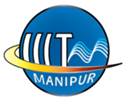 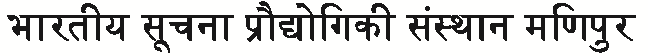 INDIAN INSTITUTE OF INFORMATION TECHNOLOGY MANIPUR(An Autonomous Institute under the MHRD, Government of India)Mantripukhri, Imphal – 795002, Manipur, India. Phone: 2421017, www.iiitmanipur.ac.inFORM: ADM/4DHOSTEL CLEARANCE FORMDeclaration: I do not have any other dues from any other section. (Signature of the student).................................................................................................................................................................................................................................								                      Certified that as per record nothing is due on the part of Mr/Ms.......................................................................................................................................................It is further certified that he/she has removed the entire personal luggage from the room. He/she is, therefore, allowed to vacate the room.‘No Dues’ outstanding against him/her.           Signature of Hostel Warden         Date:						                Name:Name:Roll No.:Semester:Department:Batch:Hostel Name:Room No.:Date & Time:(Leaving Hostel)Reason: A. Academic Clearance:          CS LAB                                                                                              EC LAB                                                                          HODRemarksB. Library Clearance:       Library in chargeRemarksC. Sports:      Sport in chargeRemarksD. Mess Clearance:      ManagerRemarksE. Account Section:       Account & FinanceRemarksF.  Hostel Clearance:Establishment section                                                                                                                                           Hostel Warden